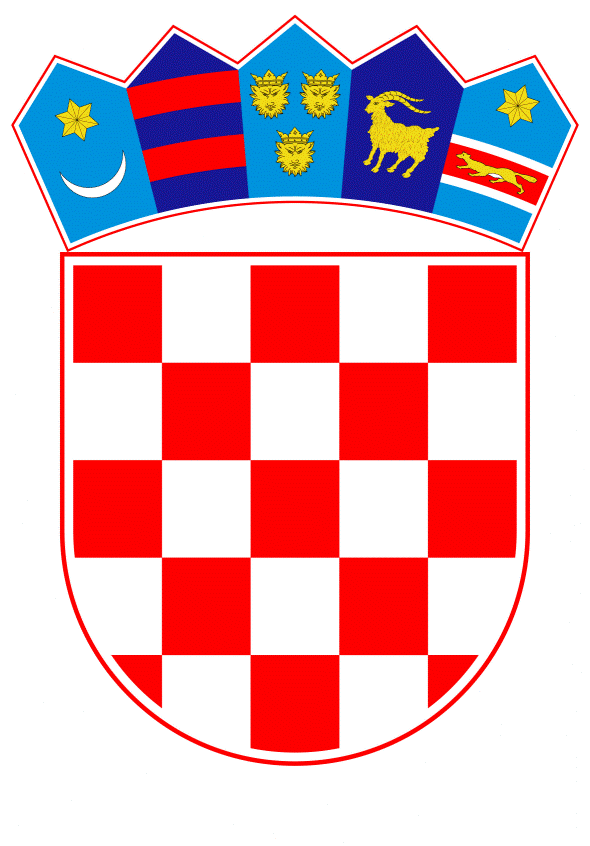 VLADA REPUBLIKE HRVATSKEZagreb, 27. kolovoza 2020._________________________________________________________________________________________________________________________________________________________________________________________________________________________________PrijedlogNa temelju članka 31. stavka 3. Zakona o Vladi Republike Hrvatske (Narodne novine, br. 150/11, 119/14, 93/16 i 116/18) i točaka II. i III. Odluke o kriterijima i postupku za prihvaćanje pokroviteljstva Vlade Republike Hrvatske (Narodne novine, broj 44/16), Vlada Republike Hrvatske je na sjednici održanoj __________ 2020. donijelaZ A K L J U Č A K	1.	Vlada Republike Hrvatske prihvaća pokroviteljstvo nad 25. danima hrvatskog filma "Ivo Gregurević" (Orašje, Bosna i Hercegovina), sukladno zamolbi organizatora.	2.	Prihvaćanjem pokroviteljstva Vlada Republike Hrvatske ne preuzima nikakve financijske obveze. Klasa: Urbroj: Zagreb,     PREDSJEDNIKmr. sc. Andrej PlenkovićO B R A Z L O Ž E N J EDane hrvatskog filma u Orašju pokrenuo je 1995. Ivo Gregurević kako bi rodnoj Bosanskoj Posavini predstavio najnoviju hrvatsku filmsku produkciju te je svake godine na manifestaciji okupljao velikane hrvatskog glumišta, vrsnu ekipu filmaša, glumaca, redatelja, scenarista te brojne osobe iz javnoga života, politike i kulture.Ivo Gregurević, velikan hrvatskoga glumišta, umjetnik koji je svojim predanim i upečatljivim djelovanjem trajno zadužio hrvatsku kulturu i umjetnost, Danima hrvatskog filma do svoje je prerane smrti 2019. promovirao hrvatsku kulturu, identitet i Hrvate u Bosni i Hercegovini.Od smrti Ive Gregurevića manifestacija nosi njegovo ime te ovogodišnjim izdanjem koje će se održati u Orašju, slavi jubilarnu 25. obljetnicu održavanja.Slijedom navedenoga, a s obzirom na značaj Dana hrvatskog filma za promociju hrvatske kulture i Hrvata u Bosni i Hercegovini, predlaže se da Vlada Republike Hrvatske bude pokrovitelj 25. Dana hrvatskog filma "Ivo Gregurević". Predlagatelj:Ministarstvo kulture i medijaPredmet:Prijedlog za prihvaćanje pokroviteljstva Vlade Republike Hrvatske nad 25. danima hrvatskog filma "Ivo Gregurević" (Orašje, Bosna i Hercegovina)